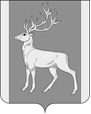 РОССИЙСКАЯ  ФЕДЕРАЦИЯИРКУТСКАЯ  ОБЛАСТЬАДМИНИСТРАЦИЯ МУНИЦИПАЛЬНОГО ОБРАЗОВАНИЯКУЙТУНСКИЙ РАЙОНП О С Т А Н О В Л Е Н И Е14 сентября 2021 г.                                           р.п. Куйтун                                           № 1189- п О межведомственном взаимодействии по противодействию жестокому обращению, насилию в отношении несовершеннолетних и суицидальному поведению несовершеннолетних на территории муниципального образования Куйтунский район 	В целях организации совместной деятельности органов государственной власти и учреждений муниципального образования Куйтунский район по вопросам раннего выявления и пресечения фактов жестокого обращения в отношении детей, а также сопровождения и реабилитации пострадавших несовершеннолетних, в соответствии со статьями  2, 4 ,5, 9, ч. 2 ст. 11 Федерального закона  № 120-ФЗ от 24.06.1999 года «Об основах системы профилактики безнадзорности и правонарушений несовершеннолетних», распоряжением заместителя Председателя Правительства Иркутской области от 30.08.2021г. № 57-рзп «Об утверждении Положения о межведомственном взаимодействии по противодействию жестокому обращению, насилию в отношении несовершеннолетних и суицидальному поведению несовершеннолетних в Иркутской области и признании утратившими силу отдельных распоряжений заместителя Правительства Иркутской области», руководствуясь статьями 37, 46 Устава муниципального образования Куйтунский район, администрация  муниципального образования Куйтунский районП О С Т А Н О В Л Я Е Т: 		1.	Утвердить Положение о межведомственном взаимодействии по противодействию жестокому обращению, насилию в отношении несовершеннолетних и суицидальному поведению несовершеннолетних на территории муниципального образования Куйтунский район (приложение 1). 2.	Утвердить состав муниципальной межведомственной группы по организации межведомственного взаимодействия по противодействию жестокому обращению, насилию в отношении несовершеннолетних и суицидальному поведению несовершеннолетних на территории муниципального образования Куйтунский район (приложение 2). 		3.	Постановление администрации муниципального образование от 28.06.2019 г. № 491-п «Об утверждении Положения о межведомственном взаимодействии по противодействию жестокому обращению и насилию в отношении несовершеннолетних, детскому суициду  на территории муниципального образования Куйтунский район» признать утратившим силу.		4.	Организационному отделу управления по правовым вопросам, работе с архивом и кадрами администрации муниципального образования Куйтунский район (Рябикова Т.А.):	- разместить настоящее постановление  в сетевом издании «Официальный сайт муниципального образования Куйтунский район» в информационно - телекоммуникационной сети «Интернет» куйтунскийрайон.рф, внести информационную справку на сайте о внесении изменений;      - опубликовать настоящее постановление в газете «Вестник Куйтунского района».		5.	Начальнику архивного отдела управления по правовым вопросам, работе с архивом и кадрам администрации муниципального образования Куйтунский район Хужеевой Е.В. внести информационную справку в постановление администрации муниципального образования Куйтунский район от 28.06.2019 г. № 491-п о дате признания его утратившим силу.		6.	Настоящее постановление вступает в силу со дня его подписания.		7. 	Контроль за исполнением настоящего постановления возложить на заместителя мэра по социальным вопросам администрации муниципального образования Куйтунский район Кравченко О.Э. Мэр муниципального образования Куйтунский район 							                           А.П. МариПриложение 1  к постановлению администрации  муниципального  образования Куйтунский район от 14.09.2021г. № 1189-п Положение о   межведомственном  взаимодействии по противодействию жестокому обращению, насилию в отношении несовершеннолетних и суицидальному поведению несовершеннолетних на территории муниципального образования Куйтунский район 	1. Положение о межведомственном взаимодействии по противодействию жестокому обращению, насилию в отношении несовершеннолетних и суицидальному поведению несовершеннолетних на территории муниципального образования Куйтунский район (далее – Положение) разработано в целях организации повышения эффективности оказания помощи несовершеннолетним, пострадавшим от жестокого обращения, насилия и(или) имеющим признаки суицидального поведения, для осуществления совместной деятельности органов государственной власти, организаций и учреждений, расположенных на территории муниципального образования Куйтунский район, по вопросам раннего выявления и пресечения фактов жестокого обращения в отношении несовершеннолетних и (или) суицидального поведения несовершеннолетних. 	2. Правовую основу настоящего Положения составляют: Конвенция ООН о правах ребенка, Конституция Российской Федерации, Семейный кодекс Российской Федерации, Гражданский кодекс Российской Федерации, Кодекс Российской Федерации об административных правонарушениях, Уголовный кодекс Российской Федерации, Уголовно-процессуальный-кодекс Российской Федерации, Федеральный закон от 24 июля 1998 года № 124-ФЗ «Об основных гарантиях прав ребенка в Российской Федерации», Федеральный закон от 24 июня 1999 года № 120-ФЗ «Об основах системы профилактики безнадзорности и правонарушений несовершеннолетних», Федеральный закон от 21 ноября 2011 года № 323-ФЗ «Об основах охраны здоровья граждан в Российской Федерации», Федеральный закон от 29 декабря 2012 года № 273-ФЗ «Об образовании в Российской Федерации» и другие нормативные правовые акты Российской Федерации, нормативные правовые акты Иркутской области, регламентирующие деятельность органов и учреждений, в компетенцию которых входит пресечение и профилактика правонарушений несовершеннолетних, жестокого обращения и насилия в отношении детей, профилактика суицидального поведения.эффективной реализации межведомственного взаимодействия по противодействию жестокого обращения, насилия в отношении несовершеннолетних и суицидальному поведению на территории муниципального образования Куйтунский район  (далее - ММГ). 	3.Для целей настоящего Положения используются следующие термины: 			межведомственное взаимодействие - комплекс мер по осуществлению сотрудничества различных ведомств и относящихся к ним органов для достижения единых целей по определенному направлению деятельности;безопасность — отсутствие условий для возникновения угроз жизни и (или) здоровью ребенка;жестокое обращение с ребенком - все формы физического, психического, сексуального насилия, пренебрежения потребностями ребенка со стороны его родителей или иных законных представителей, которые проявляются в форме активных действий или бездействия, приводящих или способных привести к ущербу для здоровья, развития или достоинства ребенка;физическое насилие — это вид жестокого обращения, когда несовершеннолетнему причиняют боль, телесные повреждения, наносят ущерб его здоровью или физическому развитию, лишают жизни или не предотвращают возможность причинения страданий, вреда здоровью и угрозы жизни несовершеннолетнего;сексуальное насилие - это вид жестокого обращения, который заключается в вовлечении несовершеннолетнего в действия сексуального характера с целью получения взрослыми и (или) сверстниками сексуального удовлетворения или материальной выгоды;пренебрежение потребностями - отсутствие должного обеспечения основных нужд и потребностей ребенка в пище, одежде, жилье, воспитании, образовании, медицинской помощи со стороны родителей или лиц, их заменяющих, в силу объективных причин (бедность, психические болезни, неопытность) или без таковых;психическое насилие - однократное или хроническое психическое воздействие на ребенка или его отвержение со стороны родителей и других взрослых, вследствие чего у ребенка нарушается эмоциональное развитие, поведение и способность к социализации;суицидальное поведение - это намеренное осознанное стремление к смерти;суицид - умышленное самоповреждение со смертельным исходом (лишение себя жизни); акт самоубийства, совершаемый человеком в состоянии сильного душевного расстройства либо под влиянием психического заболевания; осознанный акт устранения из жизни под воздействием острых психотравмирующих ситуаций, при которых собственная жизнь как высшая ценность теряет для данного человека смысл;суицидальные попытки - целенаправленные действия по самоповреждению с целью смертельного исхода (лишения себя жизни);пресуицид - состояние личности, обусловливающее повышенную в отношении к условной норме вероятность совершения суицидального акта (в том числе заведомо незавершенного);областная межведомственная группа (далее - ОМТ) - координационный орган, организованный для обеспечения эффективной реализации межведомственного взаимодействия на областном и межмуниципальном уровнях;муниципальная межведомственная группа (далее - ММГ) - координационный орган, организованный для обеспечения эффективной реализации межведомственного взаимодействия на муниципальном уровне.4. Цель межведомственного взаимодействия - координация совместной деятельности органов и учреждений на территории муниципального образования Куйтунский район по вопросам оказания комплексной преемственной и оперативной помощи несовершеннолетним, включающей в себя в том числе раннее выявление и пресечение фактов жестокого обращения в отношении несовершеннолетних, суицидального поведения несовершеннолетних.5. Задачи межведомственного взаимодействия:повышение оперативности получения информации о фактах жестокого обращения с несовершеннолетними, суицидального поведения детей и обмена указанной информацией между участниками межведомственного взаимодействия;принятие соответствующих мер и оказание своевременной комплексной помощи несовершеннолетним, пострадавшим от жестокого обращения, несовершеннолетним с суицидальным поведением, в том числе защита прав, обеспечение безопасности, медицинской, социальной, психологической и правовой помощи;повышение доступности и своевременности получения несовершеннолетними и их семьями необходимой медицинской, психологической, педагогической, социальной и правовой помощи;повышение эффективности информационно-просветительской деятельности, направленной на профилактику жестокого обращения с детьми, суицидального поведения несовершеннолетних;создание системы комплексной помощи и доступного информирования об органах и учреждениях, в которые можно обратиться за помощью, для целевых групп:детей, подвергшихся жестокому обращению и (или) склонных к суициду, их семей;граждан, ставших свидетелями жестокого обращения с детьми или суицидального поведения несовершеннолетних, их семей;использование общего алгоритма действий специалистов по выявленному случаю жестокого обращения с несовершеннолетним либо по случаю выявления суицидального поведения несовершеннолетнего.	6. Межведомственное взаимодействие осуществляется путем обмена информацией, проведения совместных профилактических мероприятий, участия в совещаниях и рабочих группах по проблеме жестокого обращения в отношении несовершеннолетних и детских суицидов, подготовки предложений по выработке мер, направленных на предотвращение жестокого обращения в отношении несовершеннолетних и детских суицидов.	7. Для обеспечения эффективной реализации межведомственного взаимодействия по противодействию жестокому обращению, насилию в отношении несовершеннолетних и суицидальному поведению несовершеннолетних на территории муниципального образования Куйтунский район создаются ММГ.	8. Задачи ММГ:	Осуществлять координацию межведомственного взаимодействия по противодействию жестокого обращения, насилия в отношении несовершеннолетних и суицидальному   поведению на муниципальном уровне;	Проводить анализ эффективности работы по установленным фактам жестокого обращения в отношении несовершеннолетних и суицидального поведения несовершеннолетних  на территории муниципального образования Куйтунский район;	Рассматривать оперативную информацию и осуществлять ее проверки с выездом на место;	Оказывать  методическую и консультационную помощь организациям и учреждениям, расположенным на территории муниципального образования Куйтунский район, - участникам межведомственного взаимодействия по реализации дополнительных мер, направленных на оказание адресной комплексной помощи несовершеннолетним, пострадавшим от жестокого обращения, и их семьям, на устранений причин и факторов, способствующих развитию суицидального поведения несовершеннолетних и возникновению чрезвычайных (кризисных) ситуаций;	Давать оценку эффективности деятельности всех участников межведомственного взаимодействия по итогам мониторинга и оказания ими комплексной помощи несовершеннолетним - жертвам жестокого обращения, а также несовершеннолетним, имеющим признаки суицидального поведения, в том числе совершившим суицидальную попытку, при необходимости направлять  в прокуратуру Иркутской области информацию о бездействии (противоправных действиях) участников межведомственного взаимодействия по предотвращению жестокого обращения с несовершеннолетними, детских подростковых суицидов;	Выносить предложения в ОМГ о возможности закрытия случаев жестокого обращения с несовершеннолетними, суицидальных попыток детей при условии успешной реабилитации пострадавших.	9. Функции ММГ:	1) Формировать состав ММГ (назначать руководителя, заместителя, секретаря, членов) с указанием фамилии, имени, отчества (при наличии) номеров контактных телефонов членов ММГ и реестр органов и учреждений (с указанием режима работы), расположенных на территории муниципального образования, где несовершеннолетний, пострадавший от жестокого обращения или совершивший суицидальную попытку, его семья могут получить необходимую помощь;	2) организовывать на территории муниципального образования комплексную профилактическую деятельность, направленную на предотвращение жестокого обращения с несовершеннолетними, детских и подростковых суицидов;	3) взаимодействовать с организациями, осуществляющими образовательную деятельность, организациями для детей-сирот и детей, оставшихся без попечения родителей, учреждениями социального обслуживания, с медицинскими организациями, расположенными на территории муниципального образования, территориальными подразделениями полиции по раннему выявлению несовершеннолетних, в отношении которых осуществляется жестокое обращение, а также имеющих признаки суицидального поведения»;	4) организовывать работу, направленную на популяризацию Детского телефона доверия среди населения муниципального образования, в организациях, осуществляющих образовательную деятельность, учреждениях для детей;	5) фиксировать поступившую информацию о фактах жестокого обращения в отношении детей и суицидального поведения несовершеннолетних в журнале регистрации случаев жестокого обращения с детьми, суицидальных попыток несовершеннолетних;	6) организовывать заседания ММГ при поступлении информации о пострадавших несовершеннолетних от жестокого обращения;	7) разрабатывать и утверждать на заседании ММГ индивидуальный план работы (далее - ИПР) по сопровождению несовершеннолетнего, пострадавшего от жестокого обращения и (или) совершившего попытку суицида, несовершеннолетнего, находившегося в контакте с лицом, совершившим суицид;	8) назначать куратора для каждого случая из состава ММГ с целью отслеживания выполнения ИПР несовершеннолетних и их семей участниками межведомственного взаимодействия;	9) проводить заседания ММГ, на которых заслушивать доклады специалистов о результатах проведенной работы по сопровождению пострадавшего несовершеннолетнего и его семьи;	10) соблюдать преемственность должностных обязанностей при смене специалистов ММГ;	11) ежемесячно, не позднее 5-ого числа каждого месяца, следующего за отчетным, представлять в круглосуточную областную службу межведомственного взаимодействия, созданной при Государственном автономном учреждении Иркутской области «Центр психолога - педогагической, медицинской и социальной помощи» (далее - Служба) информацию о работе ММГ по сопровождению несовершеннолетних, ставших жертвами жестокого обращения и (или) совершивших попытку суицида (по каждому случаю);	12) осуществлять мониторинг эффективности принятых мер, при необходимости вносить корректировки в ИПР;	13) представлять подробную информацию в Службу об основаниях снятия несовершеннолетнего с сопровождения, закрытия случая жестокого обращения с несовершеннолетним, суицидальной попытки несовершеннолетнего.	10. Межведомственное взаимодействие включает в себя следующие действия участников взаимодействия :	1) граждане, органы и учреждения системы профилактики безнадзорности  и правонарушений несовершеннолетних (от органов и учреждений здравоохранения - при согласии родителей (законных представителей) ребенка, при их отсутствии - органов опеки и  попечительства), иные участники межведомственного взаимодействия, которым стало известно о суицидальном поведении детей, фактах жестокого обращения в отношении несовершеннолетних  направляют соответствующее сообщение в устной (анонимной) форме в Службу;	2) Служба регистрирует полученные сообщения в банках данных «Факты жестокого обращения с несовершеннолетним» и «Факты суицидального поведения несовершеннолетних» ;	3) Служба незамедлительно передает информацию о суицидальном поведении несовершеннолетних, фактах жестокого обращения в отношении детей дежурному  территориального отдела следственного управления Следственного комитета Российской Федерации по Иркутской области, в территориальное подразделение Главного управления Министерства внутренних дел Российской Федерации по Иркутской области для проверки информации и организации следственных мероприятий ;	4) в случае подтверждения данной информации о суицидальном поведении несовершеннолетних, фактов жестокого обращения в отношении несовершеннолетних от следственного управления Следственного комитета Российской Федерации по Иркутской области, органов внутренних дел Служба передает сообщение руководителю ММГ (секретарю) по месту фактического проживания (пребывания) ребенка для принятия мер по его сопровождению, реабилитации и защите ;	5) руководитель ММГ:	-  не позднее 1 часа с момента получения подтверждения информации о суицидальном поведении детей, фактах жестокого обращения в отношении несовершеннолетних принимает решение об оказании экстренной помощи пострадавшему несовершеннолетнему, его семье;- не позднее 24-72 часов назначает заседание ММГ для утверждения плана работы по сопровождению несовершеннолетнего, ставшего жертвой жестокого обращения и (или) совершившего попытку суицида, его семье;- координирует деятельность представителей органов и учреждений, входящих в состав ММГ, по эффективному сопровождению несовершеннолетнего, ставшего жертвой жестокого обращения и (или) совершившего попытку суицида, его семьи;- контролирует исполнение ИПР пострадавших несовершеннолетних и их семей;- организовывает ежемесячные и внеочередные заседания ММГ в целях мониторинга осуществленной работы по оказанию помощи несовершеннолетнему, ставшему жертвой жестокого обращения и (или) совершившему попытку суицида, его семье и их сопровождению, принятия решения об окончании или продолжении работы с несовершеннолетним и его семьей;- назначает лицо из числа членов ММГ, ответственное за ежемесячное представление в Службу информации о работе, осуществленной по оказанию помощи несовершеннолетнему, ставшему жертвой жестокого обращения и (или) совершившему попытку суицида, его семье и их сопровождению;принимает решение о снятии несовершеннолетнего с сопровождения, закрытии случая жестокого обращения с несовершеннолетним, суицидальной попытки несовершеннолетнего.11. Заседание ММГ проходят не реже одного раза в месяц. При необходимости (при выявлении каждого случая жестокого обращения с несовершеннолетними, суицидальных попыток детей) могут проводиться внеочередные заседания ММГ. Решение ММГ оформляются протоколом заседания ММГ.12. Помощь несовершеннолетнему, ставшему жертвой жестокого обращения и (или) совершившему попытку суицида, его семье и их сопровождение представляет собой совокупность мер, принимаемых представителями органов и учреждений, входящих в состав ММГ, по устранению причин и условий насилия в отношении ребенка или суицидального поведения несовершеннолетнего, по устранению последствий совершенного насилия для психического и физического здоровья ребенка, и включает в себя: 1) медицинскую помощь, которую оказывает ОГБУЗ «Куйтунская районна больница» (далее - медицинская организация) .Медицинскими работниками в результате осмотра несовершеннолетнего в медицинской документации фиксируются физические повреждения, принимаются меры по оказанию необходимой медицинской помощи, привлечению врачей-специалистов, обеспечению безопасности.Сведения о фактах поступления (обращения) пациентов, в отношении которых имеются достаточные основания полагать, что вред их здоровью причинен в результате противоправных действий, заносятся в соответствующий журнал регистрации в медицинской организации.Медицинские организации о фактах поступления (обращения) пациентов, в отношении которых имеются достаточные основания полагать, что вред их здоровью причинен в результате противоправных действий (в том числе доведение до суицида, признаки сексуального насилия), передают сведения в ОП (дислокация р.п. Куйтун) МО МВД России «Тулунский» телефонограммой с последующим направлением в течение одного рабочего дня письменного извещения о поступлении (обращении) пациента.Несовершеннолетнему, ставшему жертвой жестокого обращения и (или) совершившему попытку суицида, при наличии медицинских показаний организуется специализированная медицинская помощь и медицинская реабилитация в других медицинских организациях, оказание психиатрической помощи (в соответствии с Законом Российской Федерации от 2 июля 1992 года № 3185-1 «О психиатрической помощи и гарантиях прав граждан при ее оказании»), индивидуальной и групповой психотерапевтической помощи в течение 6 месяцев - 1 года или в сроки, необходимые для преодоления последствий жестокого обращения или попытки суицида.В медицинской организации, оказывающей первичную медико- санитарную помощь, по месту жительства (пребывания) несовершеннолетнего организуется контроль оказания ему необходимой медицинской помощи, в том числе в отделениях (кабинетах) медико-социальной помощи;2) психологическую, социальную помощь и реабилитацию, которую оказывают специалисты Центра психолого - педагогического сопровождения образовательных учреждений и (или)  ОГБУ СО  "Центр помощи детям, оставшимся без попечения родителей, Куйтунского района».Психолог оказывает экстренную психологическую помощь с целью снятия эмоционального напряжения от травмирующей ситуации, проводит диагностическое обследование ребенка, индивидуальные и групповые психокоррекционные занятия, консультации с несовершеннолетними, членами его семьи, школьным окружением в течение реабилитационного периода.Психокоррекционные занятия по истечении реабилитационного периода могут возобновляться по запросу самого несовершеннолетнего или его семьи. Психоккоррекционная работа с родителями или лицами, их заменяющими, должна быть направлена на недопущение повторных суицидальных попыток у ребенка, жестокого обращения с ребенком;3) социальную помощь, которая проводится социальным педагогом или специалистом по социальной работе Центра психолого - педагогического сопровождения образовательных учреждений или (и) образовательной организации или (и) ОГБУ СО  "Центр помощи детям, оставшимся без попечения родителей, Куйтунского района» и должна быть направлена на восстановление социальных связей пострадавшего ребенка, мобилизацию социального окружения ребенка и его семьи, коррекцию межличностных семейных взаимоотношений и взаимодействие членов семьи;	4) педагогическую помощь, которую оказывают сотрудники образовательных организаций, в которых обучается несовершеннолетний.Педагогическая помощь и поддержка ребенка (в аспектах обучения, взаимодействия со сверстниками) осуществляется через взаимодействие с родителями (законными представителями) в поиске оптимальных форм нормализации поведения ребенка;	5) правовую помощь, которая оказывается юристами, органами или учреждениями системы профилактики безнадзорности и правонарушений несовершеннолетних и представляет собой юридическое консультирование, содействие родителям (законным представителям) в защите прав и законных интересов ребенка.13. Помощь несовершеннолетнему, ставшему жертвой жестокого обращения и (или) совершившему попытку суицида, его семье и их сопровождение проводят в сроки, необходимые для:1) устранения причин и условий, способствовавших насилию или суицидальному поведению;2) устранения негативных последствий для физического и психического здоровья несовершеннолетнего от совершенного насилия, попытки суицида.14. Решение об окончании оказания помощи несовершеннолетнему, ставшему жертвой жестокого обращения и (или) совершившему попытку суицида, его семье и их сопровождения принимается на заседании ММГ.15. Основания снятия с контроля несовершеннолетних и их семей:1) достижение ребенком совершеннолетия (18 лет);2) отсутствие рисков (эмоциональное состояние ребенка стабильное, детско-родительские отношения и взаимоотношения со сверстниками налажены, нет проблем в учебе).16. В исключительных случаях ОМГ на своем заседании может принять решение о продолжении работы ММГ с конкретным несовершеннолетним и его семьей.17. В случае отказа родителя (законного представителя) от сопровождения пострадавшего несовершеннолетнего, родитель (законный представитель) ребенка предоставляет официальный отказ, в котором указывает причины такого отказа.18. Сопровождение пострадавшего несовершеннолетнего, подвергнутого жестокому обращению или суицидальному проявлению, включает в себя следующие действия:1) незамедлительное информирование (направление экстренного извещения) о выявленном факте жестокого обращения в отношении несовершеннолетнего или суицидального поведения несовершеннолетнего служб экстренной помощи, надзорных органов;2) оказание экстренной психологической помощи;3) оказание доврачебной помощи и первой медицинской помощи (при необходимости);4) медицинская госпитализация (при необходимости).Приложение  2к постановлению администрации  муниципального  образования Куйтунский район от 14.09.2021г № 1189-пСостав муниципальной межведомственной группы по организации межведомственного взаимодействия по противодействию жестокому обращению, насилию в отношении несовершеннолетних и суицидальному поведению несовершеннолетних на территории муниципального образования Куйтунский район	Председатель группы:	Кравченко О.Э. - заместитель мэра по социальным вопросам администрации муниципального образования Куйтунский район.	Заместитель председателя группы:	Подлинова Е.Н.- начальник Управления образования администрации муниципального образования Куйтунский район - заведующий МКУ «Центр ПИФСОУ КР»;	Секретарь группы:	Солдатенко Наталья Владимировна – заместитель заведующего, руководитель Центра психолого - педагогического сопровождения образовательных учреждений.Члены группы: 	 Волков В.Л. -  педагог - психолог Центра психолого - педагогического сопровождения образовательных учреждений МКУ «Центр ПИФСОУ КР»;	Васильева О.Ю. - начальник отдела опеки и попечительства граждан по Куйтунскому району межрайонного управления министерства социального развития, опеки и попечительства Иркутской области № 5 (по согласованию);	Середкина Л. Н. - главный врач областного государственного бюджетного учреждения «Куйтунская районна больница» (по согласованию);	Николаенко Т.А. - директор областного государственного бюджетного учреждения социального обслуживания "Центр помощи детям, оставшимся без попечения родителей, Куйтунского района» (по согласованию);	Карташов Р. В. – начальник ОП (дислокация р.п. Куйтун) МО МВД России «Тулунский» (по согласованию);	Кузнецова О.М. – главный специалист - инспектор комиссии по делам несовершеннолетних и защиты их прав администрации муниципального образования Куйтунский район;	Кочкин И. А. - настоятель местной Религиозной организации Православный Приход Храма Всех Сибирских Святых п. Куйтун Иркутской облати Саянской Епархии Русской Православной церкви ( Московский Патриархат)	(по согласованию);	руководители образовательных организаций муниципального образования Куйтунский район.